Press ReleaseFebruary 23, 2015Silicon Motion Announces Osprey Visual IoT PlatformComplete platform solution with high-performance, low-power and quick time-to-market, powering IoT and other connected devices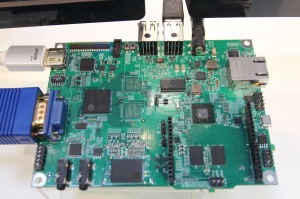 Milpitas, Calif., February 23, 2015 – Silicon Motion Technology Corporation (NasdaqGS: SIMO) (“Silicon Motion”), a leading semiconductor company specializing in embedded storage and graphics products, today announced the availability of its Osprey Visual IoT Platform, a new platform solution targeting industrial and thin-client devices. Osprey’s all-in-one package design and low power capability make it ideally suited to power-connected devices and Internet of Things (IoT) components, including POS/kiosk, factory automation, digital signage and portable medical devices that require high reliability and power efficiency.“The Osprey platform will enable our customers to bring a new generation of connected industrial and commercial products online quickly to enable greater functionality and performance,” said Arnold Estep, Graphics Marketing Director for Silicon Motion.The Osprey Visual IoT Platform’s all-in-one-package design is based on the Intel Quark SoC X1000 and includes Silicon Motion’s SM750 embedded graphics controller and Ferri eMMC storage solution in a compact 107mm x 115mm package. The Intel® Quark X1000 SoC provides a robust set of standard I/O interfaces, such as Ethernet, USB Host, USB Client, UART, SPI, I2C and GPIOs. Silicon Motion’s SM750 embedded graphics enables multiple high-definition display outputs, and Ferri-eMMC provides best-in-class storage performance with industry compliance to the eMMC/JEDEC 4.5 standard.The SM750 embedded graphics features include: 
• Dual analog CRT and dual 18-bit/single 24-bit digital outputs
• Dual Full HD or single 1920x1200 max. resolution support
• 16MB integrated video memory 
• 128-bit 2D ROP3 graphic engine
• YUV-to-RGB color space conversion 
• Video overlay and video capture
• Linux drivers and major OS support 
• Typical Power: <1W at Full HD 1920x1080 resolutionThe Ferri-eMMC embedded memory solution features include: 
• Compliant with the eMMC/JEDEC 4.5
• 100-ball or 153-ball BGA package options
• Data refresh and early retirement
• Power cycle protection
• Life Time Management
• Advanced HW BCH ECC
• 2GB to 32GB capacitiesSilicon Motion (SMI) will present its full product line of embedded storage and graphics products in Hall 2/2-638 at the 2015 Embedded World Exhibition and Conference held in Nuremburg, Germany from February 24-26, 2015.Silicon Motion is offering the Osprey Visual IoT Platform reference design and evaluation kits.For more information on the Osprey platform, please go to http://www.siliconmotion.com/EW_Pages/Osprey.htmlFor more information on SM750, please go to http://www.siliconmotion.com/EW_Pages/EmbeddedGraphics.htmlFor more information on the Ferri-eMMC, please go to http://www.siliconmotion.com/EW_Pages/Ferri-eMMC.html
For more information on Silicon Motion, please go to http://www.siliconmotion.com.About Silicon Motion:
We are a fabless semiconductor company that designs, develops and markets high performance, low-power semiconductor solutions to OEMs and other customers in the mobile storage and mobile communications markets. For the mobile storage market, our key products are microcontrollers used in solid state storage devices such as SSDs, eMMCs and other embedded flash applications, as well as removable storage products. For the mobile communications market, our key products are handset transceivers and mobile TV IC solutions.  Our products are widely used in smartphones, tablets, and industrial and commercial applications.  For further information on Silicon Motion, visit www.siliconmotion.com. Media Contact: 
Michael Schoolnik 
Story Public Relations 
Tel: +1 415 674 3816 
E-mail: michael@storypr.com Minnie Lin 
Senior Manager 
Tel: +886 2 2219 6688 x3010 
E-mail: minnie.lin@siliconmotion.comSales & Marketing Communications Contact:
Robert Fan
VP/GM SMI U.S.A.
Tel: +1 408 519 7219
E-mail:  rfan@siliconmotion.comInvestor Contact:
Jason Tsai
Director of IR and Strategy
Tel: +1 408 519 7259
E-mail: jtsai@siliconmotion.com